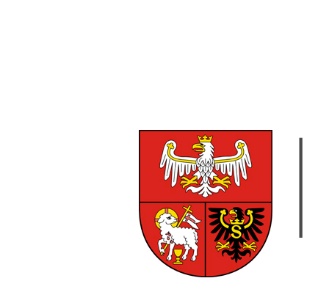 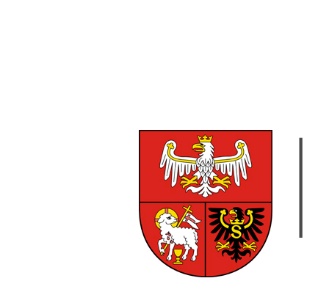 ZP.272.1.23.2024                                                                                            Olsztyn, dnia 15.04.2024 r.Wykonawcy uczestniczący w postępowaniuINFORMACJA O WYBORZE NAJKORZYSTNIEJSZEJ OFERTY Dotyczy: postępowania prowadzonego w trybie podstawowym, którego przedmiotem zamówienia  jest wykonanie i dostawa wyposażenia stoiska promocyjnego.Nazwa i adres Wykonawcy, którego ofertę wybrano jako najkorzystniejszą oraz uzasadnienie wyboru:Zamawiający wybrał jako najkorzystniejszą ofertę nr 1 złożoną przez Wykonawcę:Dommasz sp. z o.o. ul. Kolorowa 5, 43-520 Mnich, NIP 548 266 00 44Uzasadnienie wyboru:Liczba punktów w kryterium „Cena” – 60 pktLiczba punktów w kryterium „Gwarancja” – 40 pktŁączna liczba uzyskanych punktów – 100 pktZamawiający wybrał ofertę, która uzyskała największą liczbę punktów spośród ofert niepodlegających odrzuceniu.Nazwa albo imiona i nazwiska, siedziby albo miejsca zamieszkania, jeżeli są miejscami wykonywania działalności wykonawców, którzy złożyli oferty, a także punktacja przyznana ofertom w każdym kryterium oceny ofert i łączna punktacja:Nr ofertyWykonawca Liczba punktów w kryterium CENALiczba punktów w kryterium GWARANCJAŁączna liczba punktów1dB Unlimited Ludmiła Śnieżkoul. M. Langiewicza 17/1, 02-071 Warszawa54,884094,882Dommasz sp. z o.o.ul. Kolorowa 5, 43-520 Mnich60,0040100,003Rekus S.C.ul. Inowłodzka 5/004, 03-237 Warszawa56,394096,39